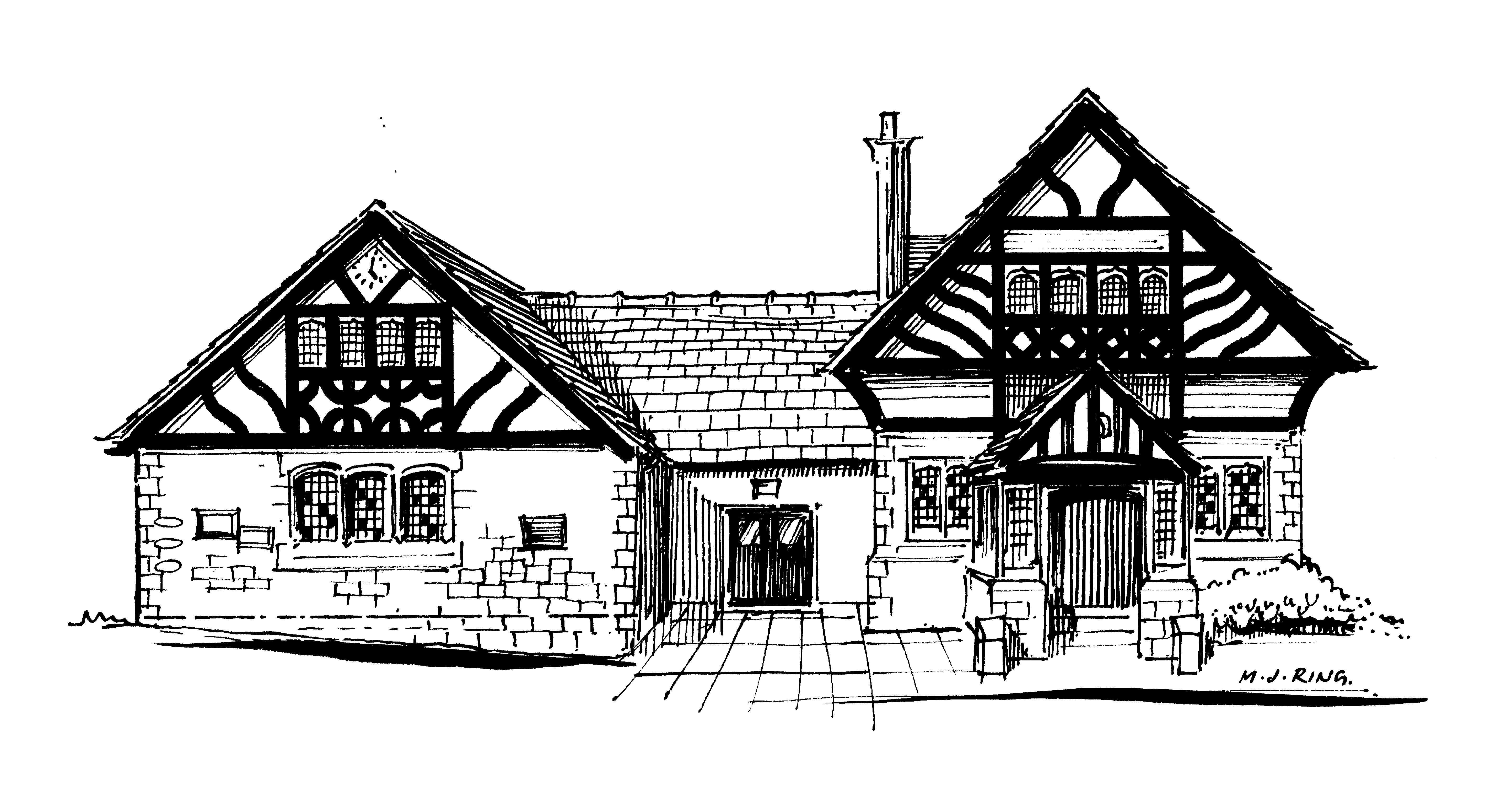 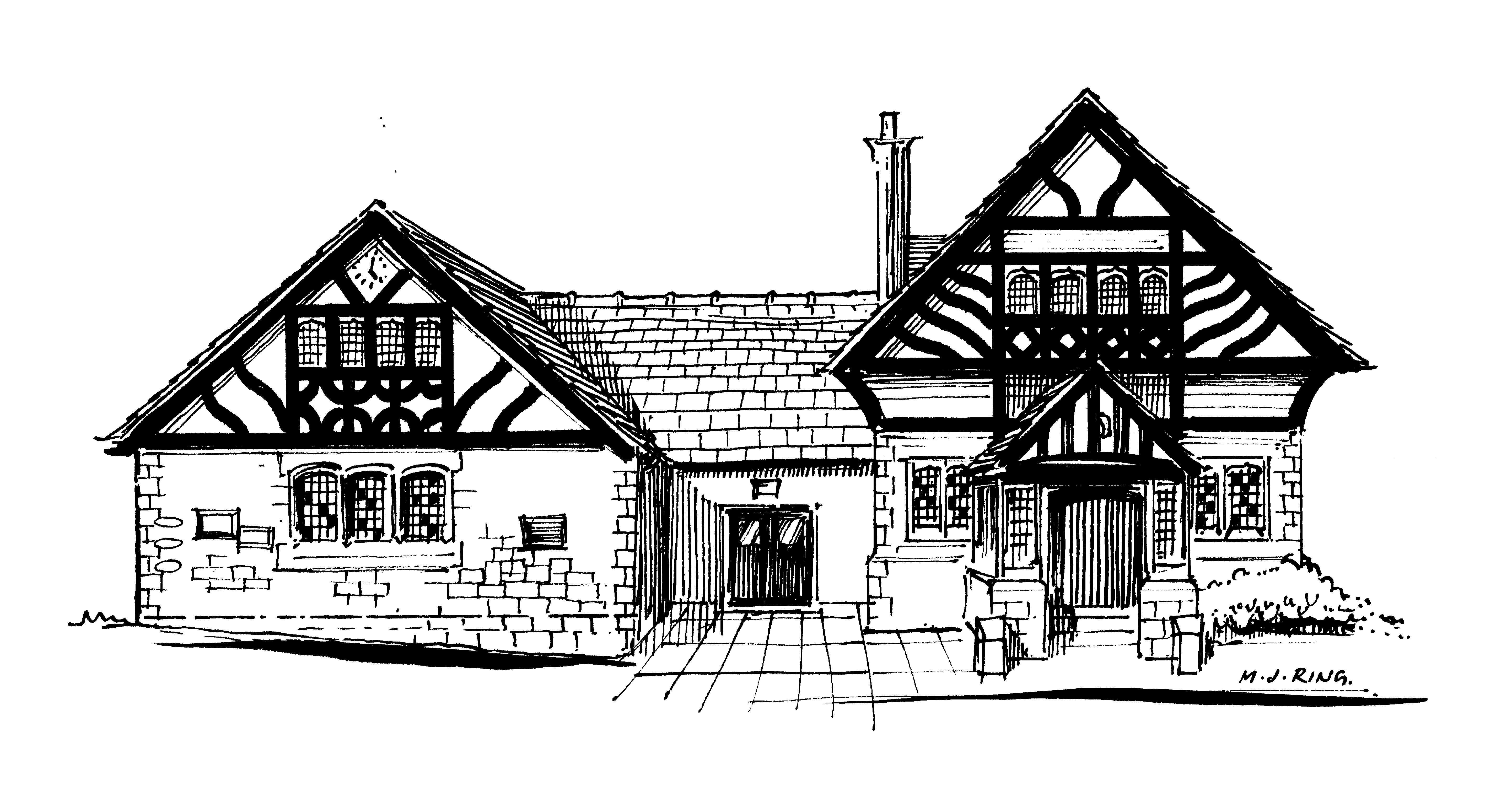 Willaston Memorial Hall                                The Green, Neston Road, Willaston, CH64 2XR 					       	      Charity No 520090 Website: www.willastonmemorialhall.co.uk      	Email: Bookings.MemorialHall@gmail.comCOMMITTEE OF TRUSTEESElected Catherine Jones		(Chair)		0151 327 1850	Vacancy	 		(Vice Chairman)	Doreen Francey		(Secretary)		Lisa Nicholls			(Treasurer)		RepresentativesBrian Greenhalgh		Willaston Residents and Countryside SocietySheena Chalmers		Willaston Girlguiding unitsVal Fisher 			Willastonhey W.I.Vacant			Darby and JoanJackie Jenkins		Country MarketVacant			Horticultural SocietySuzanne Mills		Hadlow Green SingersVacant			S4YCVacant			Willaston Badminton SocietyChris Hampshire		Friends of Hadlow Road StationCo-optedCouncillor Myles Hogg				0151 327 4096Jane Murray (Bookings Secretary) 		07535 363988Contact numbers for trustees and keyholders are available upon reasonable request.